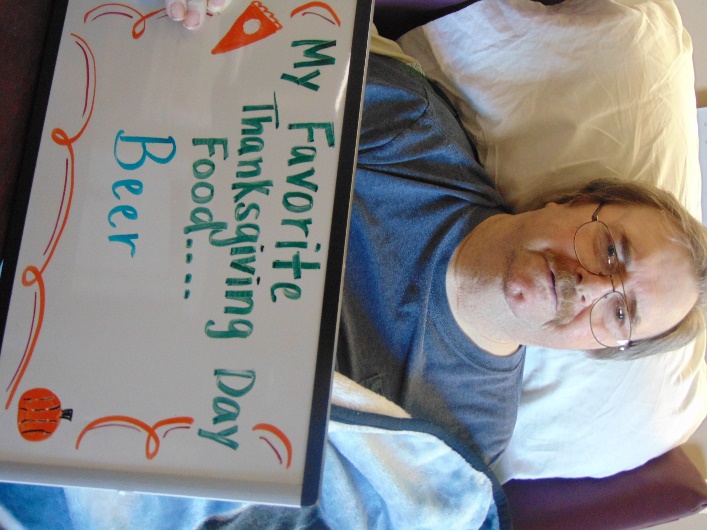 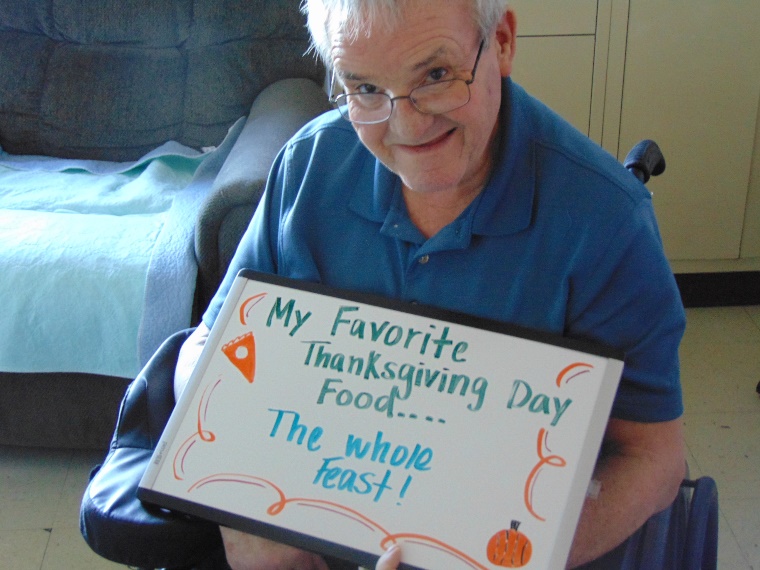 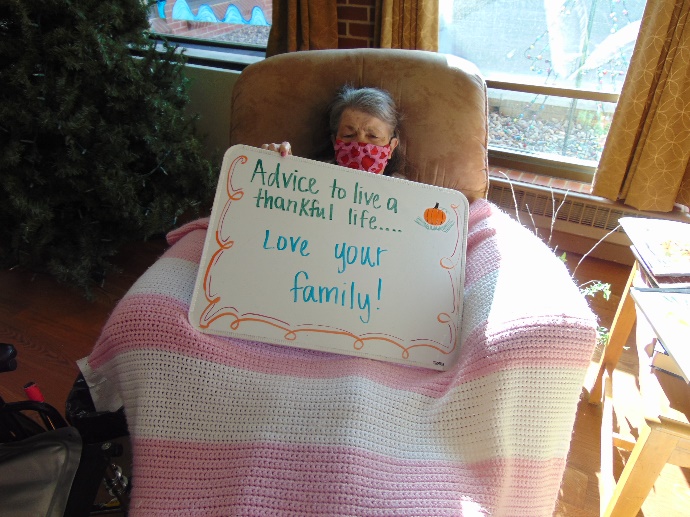 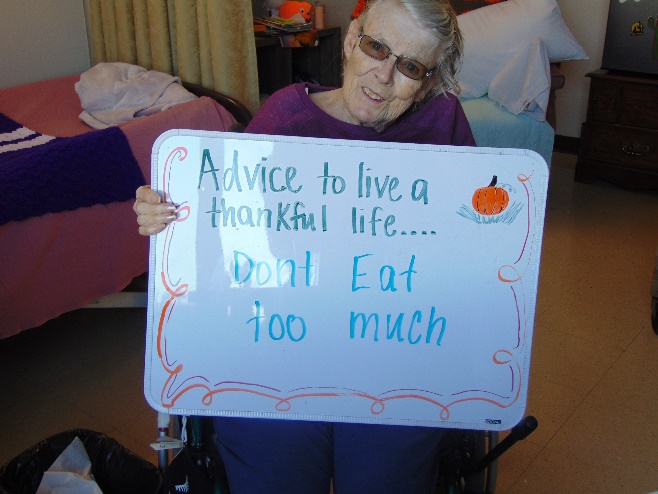 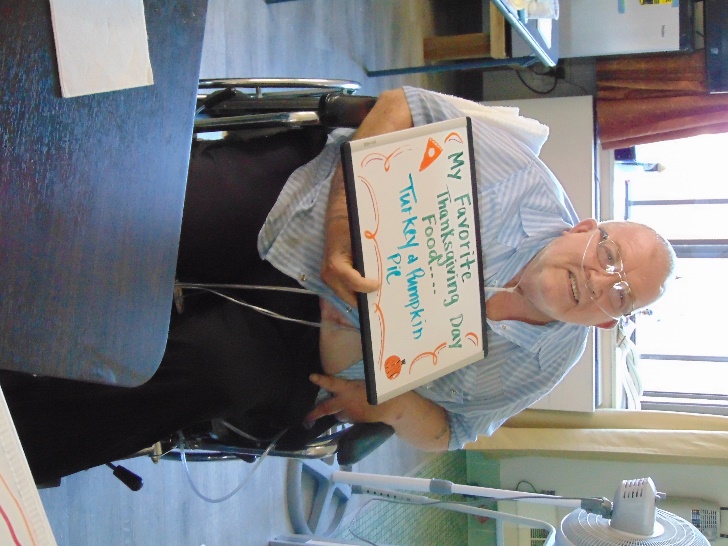 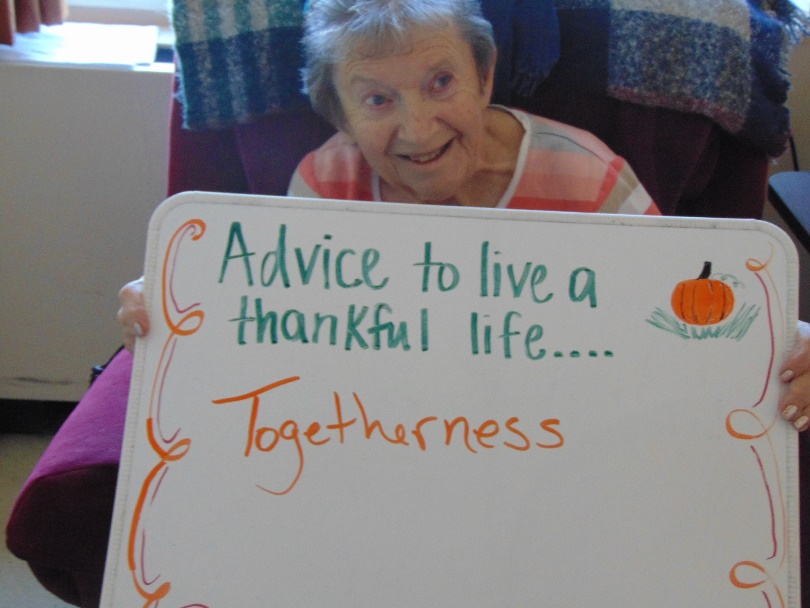 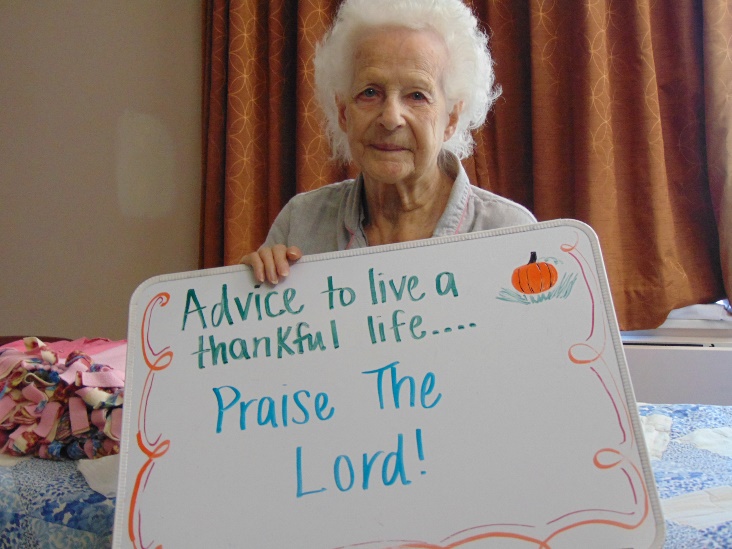 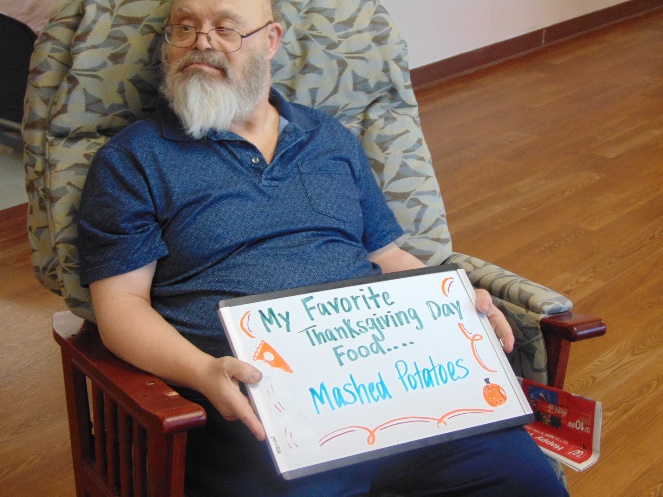 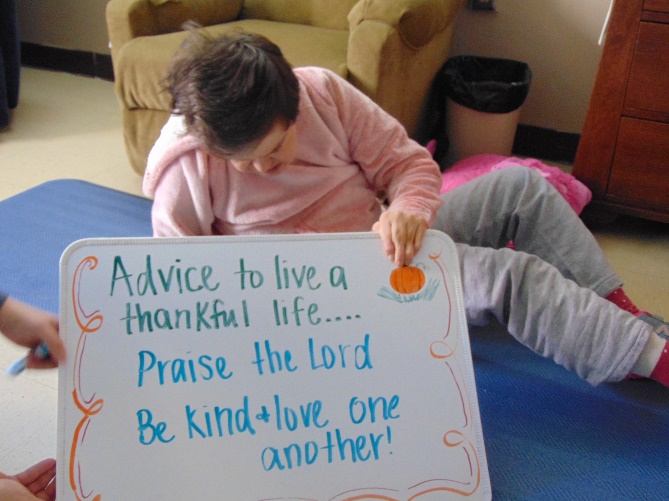 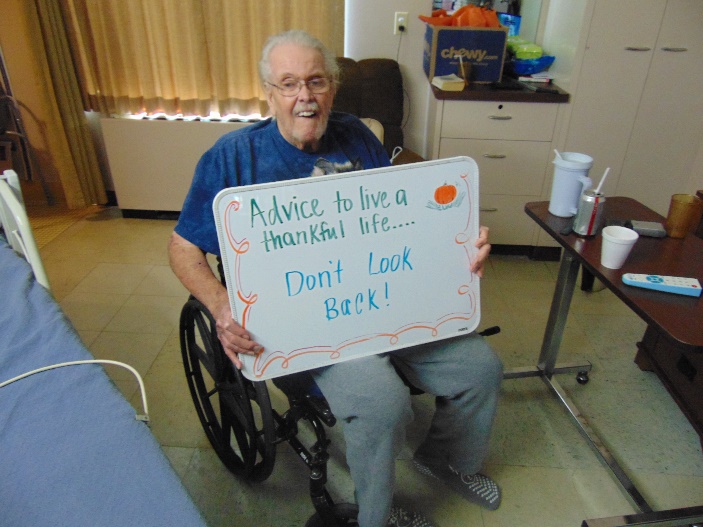 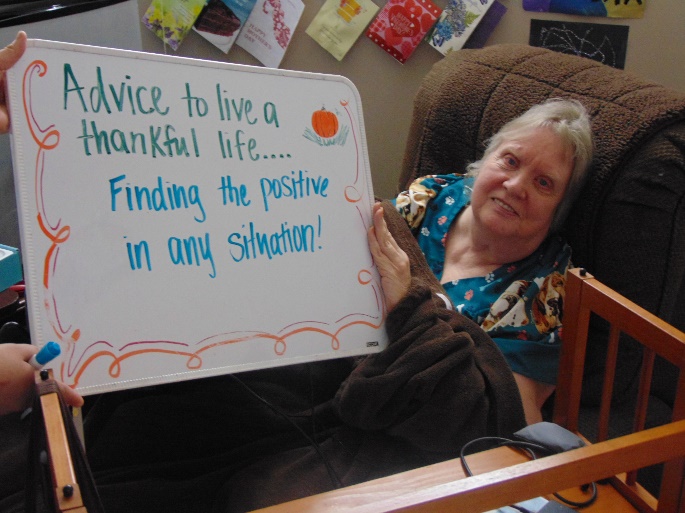 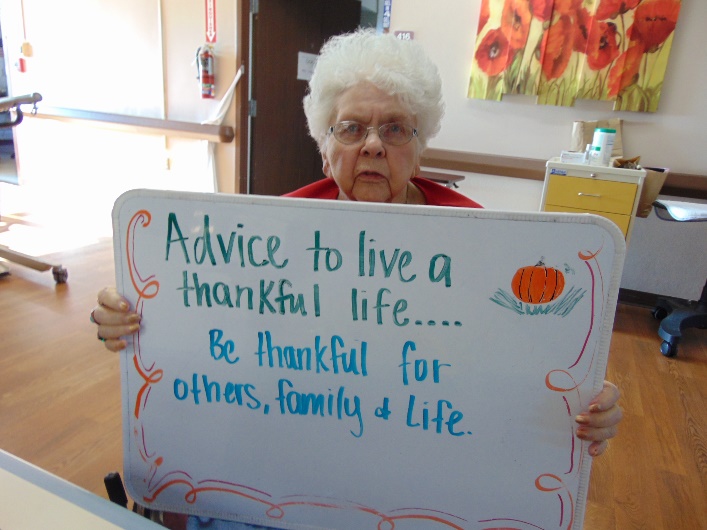 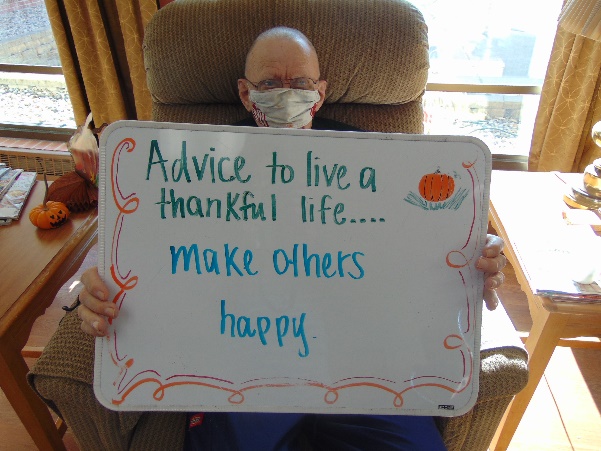 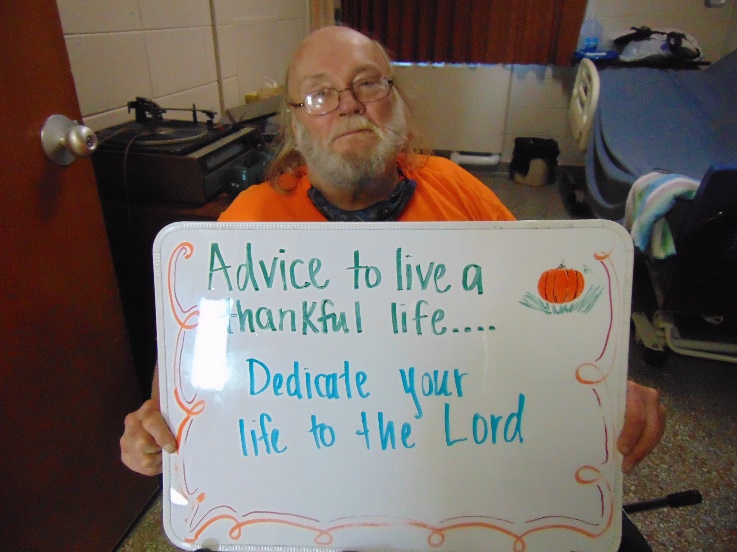 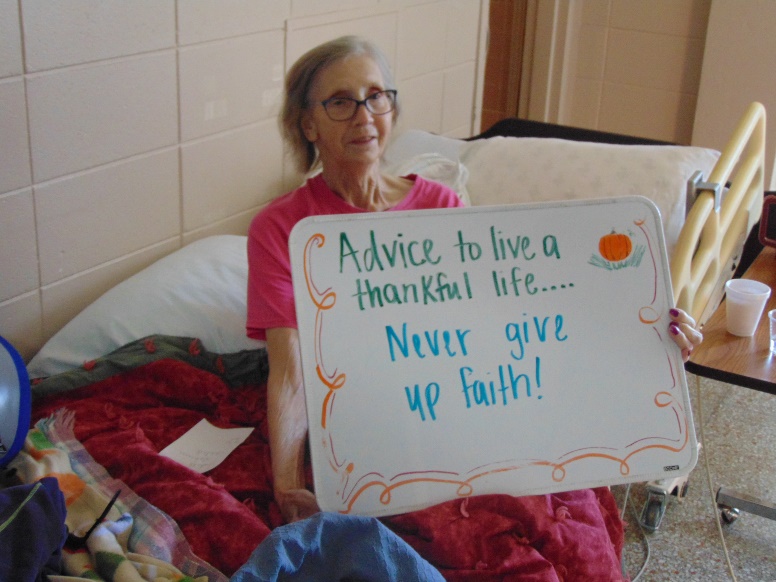 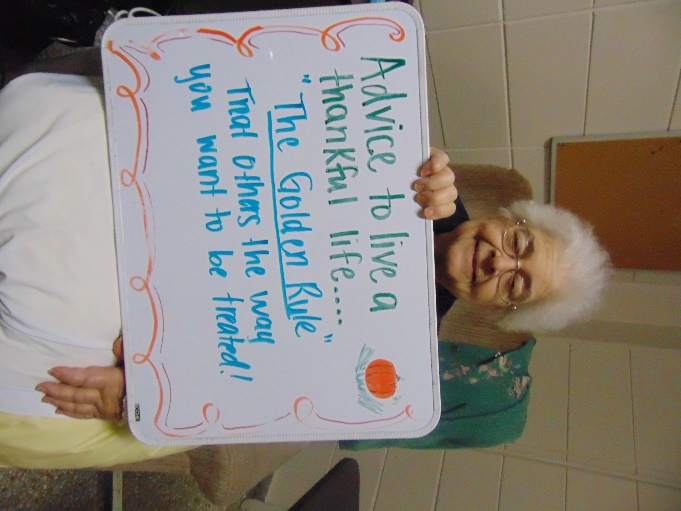 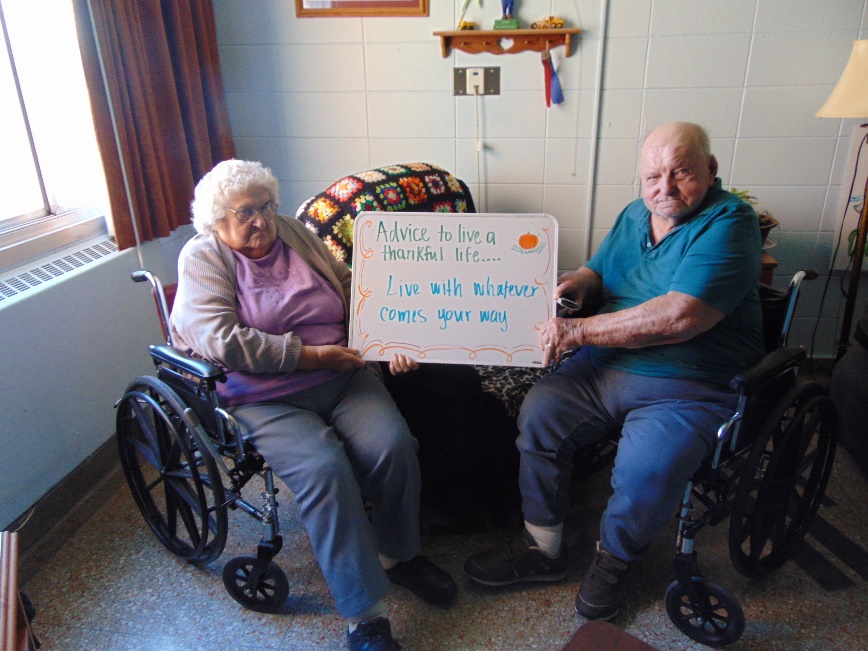 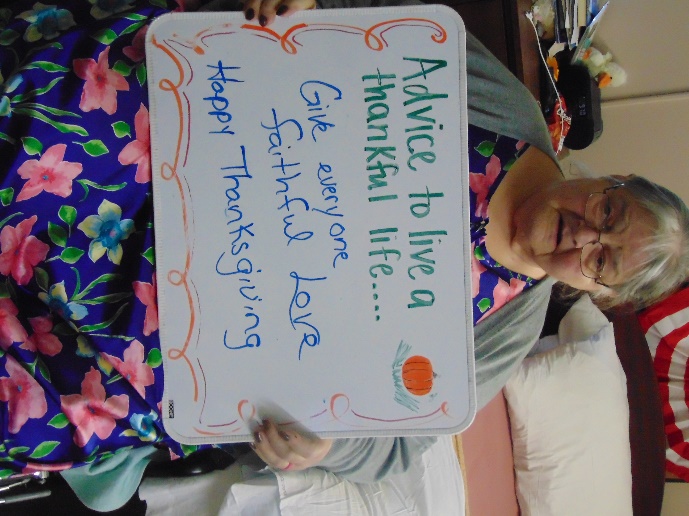 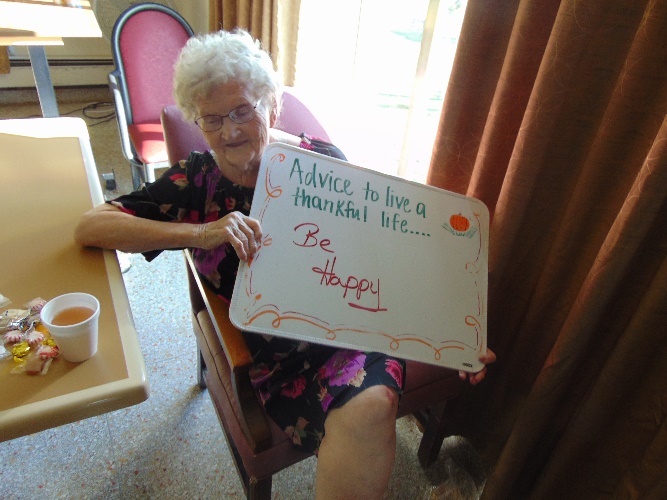 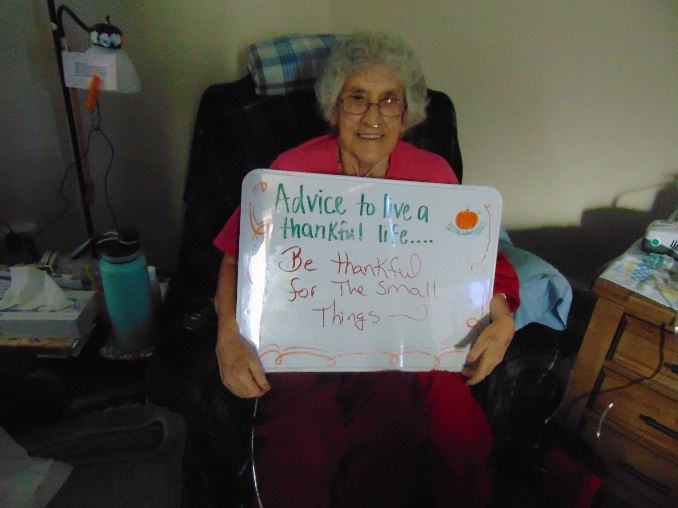 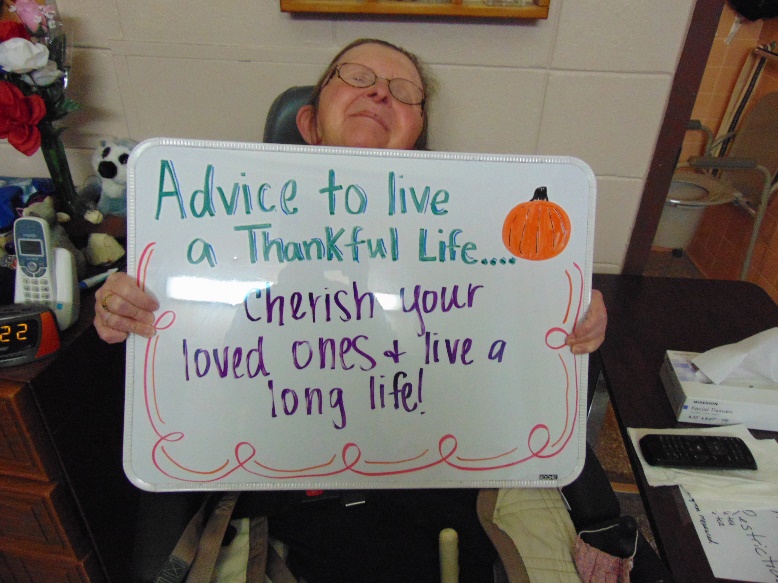 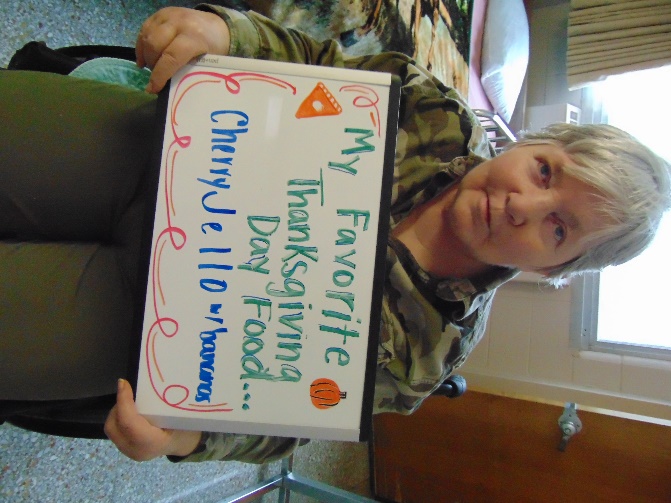 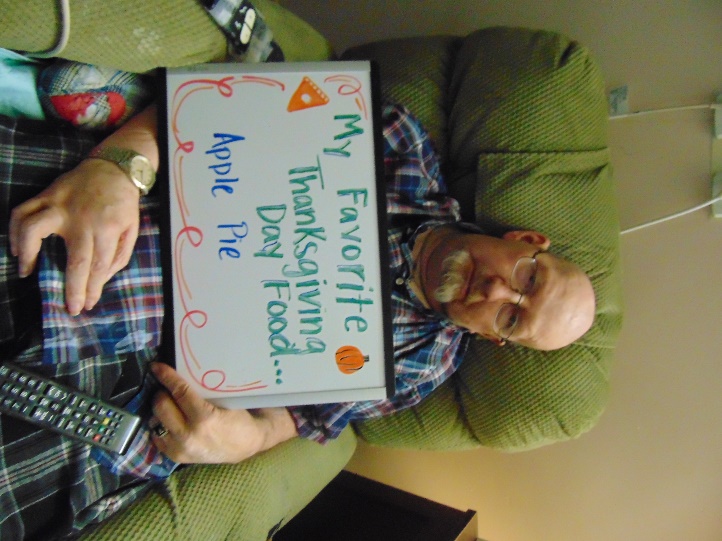 I wanted to share this neat poem with all of you. We all hope you have a great Thanksgiving, despite not being with family this year. We have shared pictures this week of the favorite foods or things some of our residents are thankful for too. Thank you for the beauty, Lord we find in each new day.Thank you for the friends we have, both near and far away.Thank you for the food you give, to make us big and strong. Thank you for the happy times, that fill our hearts with song. Thank you for the little ways, that we can show we care. Lord, thank you for Thanksgiving, and the blessings that we share. Happy Thanksgiving to all!